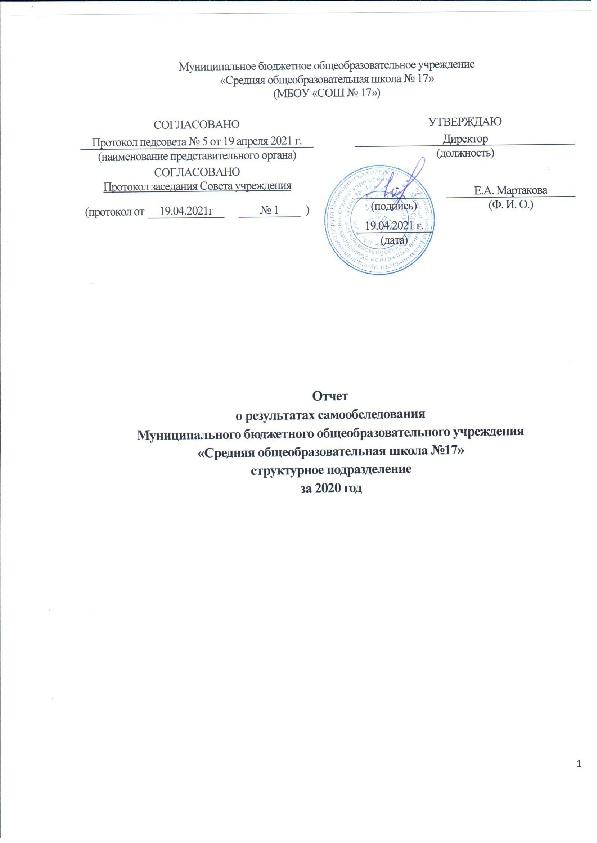 Самообследование учреждения проводится на основании следующих нормативных документов и локальных актов: -	п.13 ст. 28 Федерального закона Российской Федерации от 29.12.2012 г. № 273-ФЗ «Об образовании в Российской Федерации»; -	Порядка организации и осуществления образовательной деятельности по основным общеобразовательным программам -	образовательных программам дошкольного образования, утвержденный приказом Министерства образования и науки Российской Федерации от 30.08.2013 г. № 1014 г.; -	Порядка проведения самообследования образовательной организацией, утвержденный приказом Министерства образования и науки Российской Федерации от 14.06.2013 №462; - 	Показателей деятельности образовательной организации, подлежащей самообследованию, утвержденные приказом Министерства образования и науки Российской Федерации от 10.10.2013 №1324; -	Перечня обязательной информации о системе образования, подлежащей мониторингу, утвержденный постановлением Правительства Российской Федерации от 5.08.2013 г. №662. На основании перечисленных документов федерального уровня в дошкольной образовательной организации разработан нормативный локальный акт «Порядок проведения самообследования». В соответствии с п. 6 приказа Министерства образования и науки Российской Федерации от 14.06.2013 №462 в процессе самообследования проводится оценка: -	образовательной деятельности; -	системы управления организации; - 	содержания подготовки воспитанников;-	организации образовательной деятельности;-	качества кадрового, учебно-методического, библиотечно-информационного обеспечения; -	материально-технической базы;-	функционирования внутренней системы оценки качества образования. В соответствии с Перечнем обязательной информации о системе образования, подлежащее мониторингу, утвержденным постановлением Правительства Российской Федерации от 5.08.2013 г. №662 в процессе самообследования проводится оценка: -	состояния здоровья лиц, обучающихся по программам дошкольного образования; -	создания безопасных условий при организации образовательного процесса.Цель самообследования:   Обеспечение доступности и открытости информации о деятельности организации на основе анализа показателей, а также подготовка отчета о результатах самообследованияЗадачи самообследования:Получение объективной информации о состоянии образовательного процесса в образовательной организации.Выявление позитивных и негативных тенденций в образовательной деятельностиУстановление причин возникновения проблем и поиск их устраненияСроки, форма проведения самообследования, состав лиц, привлекаемых для его проведения, был определен приказом руководителя МБОУ «СОШ №17» от 79/01-11 от 26.03. 2021 года № «О проведении самообследования по итогам 2020 года».Результаты самообследования МБОУ «СОШ №17» структурного подразделения представлены в двух частях:1.	Аналитическая часть.1.1.	Оценка системы управления.1.2.	Оценка образовательной деятельности.1.3. 	Оценка содержания и качества подготовки обучающихся.1.4. 	Оценка организации учебного процесса.1.5. 	Оценка качества кадрового обеспечения.1.6. 	Оценка качества учебно-методического, библиотечно – информационного обеспечения.1.7.	Оценка качества материально-технической базы.1.8.	Оценка функционирования внутренней системы оценки качества образования.2.	Результаты анализа показателей деятельности организации.Аналитическая частьОбщие сведения об образовательной организацииВ июле 2019 года произошла реорганизация учреждения Муниципальное бюджетное дошкольное учреждение «Детский сад №45» на основании Постановления администрации Балахнинского муниципального района Нижегородской области от 01.04.2019г № 681 «О реорганизации Муниципального бюджетного общеобразовательного учреждения «Средняя общеобразовательная школа № 17» путем присоединения Муниципального бюджетного дошкольного образовательного учреждения «Детский сад № 45».Учредителем Учреждения является Муниципальное образование «Балахнинский муниципальный район Нижегородской области».Администрация Балахнинского муниципального района, выполняет свои функции в пределах компетенции, установленной нормативными правовыми актами, определяющими статус, в том числе в части утверждения Устава, внесения в него изменений и дополнений или утверждения Устава в новой редакции. Структурное подразделение в своей деятельности реализует гарантированное гражданам Российской Федерации права на получение общедоступного и бесплатного дошкольного образования.Предметом деятельности Структурного подразделения является формирование общей культуры, развитие физических, интеллектуальных, нравственных, эстетических и личностных качеств, формирование предпосылок учебной деятельности, сохранение и укрепление здоровья воспитанников.Режим работы Структурного подразделения- пятидневная рабочая неделя, с понедельника по пятницу. Режим работы групп - с 7.00 ч. до 17.30 ч.Длительность пребывания детей в группе – 10,5 часов. Образование ведется на русском языке.Правила приема детей в Учреждение устанавливает Учредитель, обеспечивающий преимущество всех подлежащих обучению граждан, проживающих на данной территории, имеющих право на получение дошкольного образования. Администрация структурного подразделения может отказать в приеме детей гражданам, не проживающим на территории, только по причине отсутствия свободных мест в структурном подразделении.Оценка системы управления организациейУправление Структурным подразделением осуществляется в соответствии с законом «Об образовании в Российской Федерации» на основе принципов единоначалия и самоуправления. Руководство деятельностью структурным подразделением осуществляется заместителем директора МБОУ «СОШ №17» руководителем структурным подразделением, который назначается на должность и освобождается от должности директором МБОУ «СОШ № 17». Руководитель Структурного подразделения осуществляет непосредственное руководство и несет ответственность за деятельность учреждения.В Структурном подразделении ведется электронный документооборот: функционирует электронная почта, в управлении структурного подразделения используются сертифицированные программы: «1С Питание», «Электронная система образования», «Сетевой город. Образование», «Е-услуги».Формами самоуправления структурного подразделения являются:- 	Общее собрание работников;- 	Педагогический совет;- 	Совет родителей.Общее собрание осуществляет полномочия трудового коллектива, обсуждает проект коллективного договора, обсуждает вопросы состояния трудовой дисциплины в структурном подразделении и мероприятия по ее укреплению, рассматривает вопросы охраны и безопасности условий труда работников, охраны труда воспитанников в структурном подразделении, рассматривает и принимает Устав Учреждения, обсуждает дополнения, и изменения, вносимые в Устав Учреждения.Педагогический совет осуществляет управление педагогической деятельностью структурного подразделения, определяет направления образовательной деятельности структурного подразделения, отбирает и утверждает общеобразовательные и коррекционные программы для использования в структурном подразделении, рассматривает проект годового плана работы структурного подразделения, заслушивает отчеты руководителя структурного подразделения о создании условий для реализации образовательных программ в структурном подразделении, обсуждает вопросы содержания, форм и методов образовательного процесса, планирования образовательной деятельности, рассматривает вопросы повышения квалификации и переподготовки кадров, организует выявление, обобщение, распространение, внедрение педагогического опыта среди педагогических работников структурного подразделения.Совет родителей выполняет следующие функции: содействует организации совместных мероприятий в структурном подразделении, оказывает посильную помощь структурному подразделению в укреплении материально-технической базы, благоустройстве его помещений, детских площадок и территории.Таким образом, в учреждении реализуется возможность участия в управлении структурным подразделением всех участников образовательного процесса. Руководитель структурного подразделения занимает место координатора стратегических направлений. В структурном подразделении создается банк данных управленческой и методической работы.Структура и система управления соответствует специфике деятельности дошкольного учреждения В апреле 2020 года в структурном подразделении МБОУ «СОШ№17» было проведено самообследование по итогам учебного и финансового года с участием совета родителей, а также, были сделаны предложения, по основным направлениям деятельности: -	работа по совершенствованию материальной базы и развивающей среды в структурном подразделении; - 	продолжать создавать условия для сохранения и укрепления здоровья воспитанников, их физического развития; -	активное сотрудничество с родителями, включение их в мероприятия, организуемые в структурном подразделении и в проектную деятельность. В 2020 календарном году проведены заседания педагогического совета, в ходе которых рассмотрены следующие вопросы: «Организация работы педагогического коллектива в 2019-2020 учебном году» «Роль образовательного учреждения в сохранении физического и психического здоровья детей»«Работа образовательного учреждения в изменившихся условиях пандемии короновируса»«Итоговый», прошедший в дистанционном форматеСостоялись заседания трудового коллектива, на которых рассмотрены следующие вопросы: - 	состояние работы по обеспечению безопасности в ДОУ (дополнительные меры по безопасности, о безопасности в зимний период); - 	об обеспечении пожарной безопасности в весенне-летний период; - организация работы ДОУ в летне-оздоровительный период; - 	о функционировании ДОУ в новом учебном году. Анализируя представленную информацию, можно прийти к выводу, что структура и механизм управления структурного подразделения позволяют ему стабильно функционировать. В ходе проведенных заседаний органов управления учреждения были приняты управленческие решения, сформированы задачи, которые были включены в план работы на 2020-2021 учебный год. Оценка образовательной деятельностиОбразовательная деятельность в Структурном подразделении организована в соответствии сФедеральным законом от 29.12.2012 № 273-ФЗ «Об образовании в Российской Федерации», ФГОС дошкольного образования, СанПиН 2.4.1.3049-13 «Санитарно-эпидемиологические требования к устройству, содержанию и организации режима работы дошкольных образовательных организаций».Нормативно-правовой базой для организации образовательной деятельности и нормативно-правовому сопровождению методической работы являются:Федеральный закон Российской Федерации от 29.12.2012 г. № 273-ФЗ«Об образовании в Российской Федерации»;Приказ Министерства образования и науки Российской Федерации от 30.08.2013 г. № 1014 «Порядок организации и осуществления образовательной деятельности по основным общеобразовательным программам, образовательным программам дошкольного образования»;Приказ Министерства образования и науки Российской Федерации от 17.10.2013 г. №1155 «Об утверждении федерального государственного образовательного стандарта дошкольного образования»;Постановление Главного государственного санитарного врача Российской Федерации от 15.05.2013 № 26 «Об утверждении СанПиН 2.4.1.3049-13 «Санитарно-эпидемиологические требования к устройству, содержанию и организации режима работы дошкольных образовательных учреждений»;Постановление главного государственного санитарного врача Российской Федерации от 30.06.2020г.№16 «Об утверждении СП 3.1/2.4.3598 -20 «Санитарно- эпидемиологические правила СП 3.1/2.4.3598 -20 «Санитарно эпидемиологические требования к устройству, содержанию и организации работы образовательных организаций и других объектов социальной инфраструктуры для детей и молодежи в условиях распространения новой коронавирусной инфекции CОVID-19Письмо Министерства образования и науки Российской Федерации от 14.03.2000 г. № 65\23-16 «О гигиенических требованиях к максимальной нагрузке на детей дошкольного возраста в организованных формах обучения»;Письмо Министерства образования и науки Российской Федерации от 27.06.2003 г. № 28-51-513\16 «Методические рекомендации по психологопедагогическому сопровождению обучающихся в учебно-воспитательном процессе в условиях модернизации образования».В 2020 году образовательная деятельность выстраивалась на основе утвержденных:Программы развития на 2017 - 2022 гг «Проектная деятельность в здоровьесбережении воспитанников детского сада» (принятой на заседании педагогического совета №4 от 24.05.2017г.)Основной образовательной программы муниципального бюджетного дошкольного образовательного учреждения «Детский сад № 45» общеразвивающей направленности (принятой на заседании педагогического совета №5 от 30.05.2019г., утвержденной приказом№ 119/04-26 от 31.05.2019 г.). Обязательная часть, которой разработана на основе основной общеобразовательной программы дошкольного образования «От рождения до школы» / Под. ред. Н.Е. Вераксы, Т.С. Комаровой, М.А. Васильевой. – 3-е изд., испр. и доп. – М.: Мозаика-синтез, 2015. – 368 с.  В части, формируемой участниками образовательных отношений, представлено содержание образовательной деятельности по реализации парциальной программы:Тимофеевой Л.Л. «Формирование культуры безопасности у детей от 3 до 8 лет.    Парциальная программа. – СПб.: ООО «Издательство «Детство-Пресс», 2015. – 160 с. К данным программам разработан методический комплект, включающий все необходимые педагогам методические пособия, наглядно-дидактический материал, дидактические настольно-печатные игры, рабочие тетради. Основой для планирования и реализации воспитательно-образовательной деятельности в 2020 году были следующие задачи годового плана.Совершенствовать условия для сохранения и укрепления здоровья воспитанников, продолжать работу по формированию у детей представлений о здоровом образе жизни и основах безопасности жизнедеятельности.Обеспечивать равномерное творческое взаимодействие с семьями воспитанников через активное включение родителей в единый совместный с педагогами процесс воспитания ребенка Формирование основ здорового образа жизни и безопасности жизнедеятельности детей дошкольного возраста через различные виды деятельности.Сформировать информационно – коммуникативные компетентности, как основу педагогической компетентности профессионального стандарта педагога ДОУ, обеспечивающие высокое качество образования.  Способствовать профессиональному росту педагогов путем внедрения инновационных технологий в образовательный процесс дошкольного учреждения, как условие повышения качества образования. Все поставленные годовые задачи реализовывались в соответствии с планом мероприятий на учебный год: через педсоветы, консультации, деловые игры, тематические контроли, оперативные контроли, методические выставки, открытые просмотры.Анализ выполнения задач годового плана:В ходе проведённого тематического и оперативного контроля были выявлены положительные и отрицательные моменты. Положительные моменты:  В группах структурного подразделения педагогами совместно с родителями создана развивающая предметно-пространственная среда с учётом индивидуальных, возрастных и гендерных особенностей детей в соответствии с требованиями реализуемых программ. Воспитатели и специалисты структурного подразделения работают в тесной взаимосвязи. Большинство педагогов стараются использовать в образовательном процессе информационно-коммуникационных технологий, проектной деятельности. Анализируя работу структурного подразделения, по здоровьесбережению воспитанников и их родителей, мы пришли к выводу, что здоровье детей на прямую связано с тем, что родители зачастую приводили детей в учреждение не долеченными, в результате чего происходит повторное заболевание и начинают болеть другие воспитанники групп, как следствие происходит снижение посещаемости детьми учреждения. С момента введения жёстких требований по соблюдению санитарно-эпидемиологических требований процент болеющих детей резко сократился. Ежедневный осмотр детей медицинской сестрой, ответственное поведение родителей по сохранению здоровья своих детей заставило приводить их в детский сад полностью здоровыми. С момента выхода учреждения с периода самоизоляции не зафиксировано вирусных заболеваний, таких как: ветрянка.В структурном подразделении регулярно осуществляются закаливающие мероприятия: прием детей на воздухе в летнее время, утренняя гимнастика, воздушно-тепловой режим, гимнастика после сна с использованием нетрадиционного материала, облегченная одежда в группе, физкультурная образовательная деятельность в зале и на прогулке, водные процедуры: обширное умывание.Решение задач по здоровьесбережению воспитанников, поставленные перед коллективом, необходимо продолжить в следующем году, черезповышение эффективности и качества охраны и укрепления здоровья детей в результате апробации проектной деятельности в здоровьесбережении. создание единой педагогической основы взаимодействия Учреждения и семьи в воспитании и развитии дошкольников.формирование основ здорового образа жизни и безопасности жизнедеятельности детей дошкольного возраста через различные виды деятельности.Ведение систематической работы в отношении улучшения качества проводимых физкультурных занятий.проведения планомерной работы по привлечению родителей к участию в образовательной деятельности учреждения, повышению их заинтересованности в сохранении и укреплении здоровья их детей. 1.3 Оценка содержания и качества подготовки обучающихсяВ 2020 году структурное подразделение посещали 126 воспитанников в возрасте от 2 до 7 лет. В учреждении сформировано 6 групп общеразвивающей направленностиЕжегодно при реализации основной программы в учреждении проводится педагогический мониторинг, направленный на оценку качества педагогического процесса дошкольной образовательной организации направленности. Параметры оценки позволяют сделать качественный и количественный анализ развития конкретного ребёнка и определить общегруповую тенденцию развития детей, что регламентировано п.3.2.2 ФГОС ДО (федеральный государственный образовательный стандарт дошкольного образования, приказ Министерства образования и науки № 1155 от 17 октября 2013 года). На каждого из детей ведется диагностическая карта освоения основной образовательной программы дошкольного образования.Индивидуальные карты развития включают анализ качества освоения образовательных областей и педагогами отслеживается динамика развития ребенка. Результаты мониторинга обобщаются по каждой возрастной группе и по детскому саду, анализируются, на основе анализа выявляются основные проблемы и планируются направления деятельности структурного подразделения на следующий учебный год. В отчётном году в структурном подразделении работало 6 групп, которые посещало 126 воспитанников. На момент обследования учреждение работало в режиме дежурных групп, функционировало 2 дежурные группы, которые посещало 30 воспитанников, все они были обследованы.   На основании анализа полученных данных можно сделать следующие выводы по освоению детьми образовательных областей:   что детьми всех возрастных групп материал по всем образовательным областям усвоен в основном на уровне выше среднего (результаты представлены в таблицах).Высокий уровень освоения: – 58,4 %;Средний уровень: – 40,5 %;Низкий уровень: - 1,09 %.Сводная таблица результатов педагогической диагностики дневников индивидуального сопровождения воспитанников возрастных групп МБОУ СОШ №17 структурное подразделения на конец 2019 – 2020 учебный год:Сравнительная диаграмма результатов педагогической диагностики на начало/конец 2019 – 2020 учебный годАнализ качества освоения программного материала воспитанниками по образовательным областям позволяет выстроить следующий рейтинговый порядок на конец учебного года: программный материал освоен полностью по таким образовательным областям, как:«Речевое развитие» - 76.25%«Физическое развитие» - 76.1 % «Художественно-эстетическое развитие» - 61%. «Познавательное развитие» - 41.8% «Социально-коммуникативное развитие» - 41.6%Итоги данного мониторинга помогут педагогам определить дифференцированный подход к каждому ребёнку в подборе форм организации, методов и приёмов воспитания и развития на новый учебный год. Вывод: Результаты мониторинга овладения воспитанниками дошкольного образовательного учреждения программного материала по образовательным областям являются удовлетворительными. В процессе работы были созданы условия для развития воспитанников, поэтому прослеживается положительная динамика В 2019-2020 году по данным мониторинга на 10 % увеличилось число детей, которые с поставленной задачей справились полностью - среднее значение по учреждению составляет – 58,4% (2018-2019 учебный год - 49,2%, 2017-2018 учебный год – 23%). По сравнению с 2018-2019 годом на 30% увеличилось количество детей, справившихся с поставленной задачей по таким областям как «Речевое развитие», «Физическое развитие», на 20 процентов выросло количество детей, освоивших программу образования по «Художественно – эстетическому развитию». В следующем учебном году воспитателям необходимо обратить пристальное внимание на такие области как «Познавательное развитие» - 41,8%. «Социально -коммуникативное развитие» - 41,6%1.4 Оценка организации учебного процессаЧтобы выбрать стратегию воспитательно – образовательной работы, в 2020 году проводился анализ состава семей воспитанников.В 2020 году структурное подразделение посещали 6 детей, находящихся под опекой, из 2-х семей. Эти семьи посещались 2 раза в год (октябрь, март). При проверке условий жизни опекаемых, было выявлено, что дети проживают в хороших социально – бытовых условиях, с комфортным психологическим климатом в семье.Воспитательная работа строится с учетом индивидуальных особенностей детей, с использованием разнообразных форм и методов, в тесной взаимосвязи воспитателей, специалистов и родителей. Детям из неполных семей уделяется большее внимание в первые месяцы после зачисления в Учреждение.Одна из главных задач дошкольного учреждения это - охрана жизни и укрепления здоровья детей. В структурном подразделении существует комплексная система физкультурно-оздоровительной работы, направленная на сохранение, укрепление здоровья детей в соответствии с разработанной Программой развития на 2017 - 2022 г.г. «Проектная деятельность в здоровьесбережении воспитанников детского сада».Проводятся закаливающие процедуры и мероприятия, используются все природные факторы: солнце, воздух, земля, вода. Закаливающие мероприятия осуществляются круглый год, но их вид и методика меняются в зависимости от сезона и погоды. Они включают в себя закаливание в повседневной жизни и специальные меры закаливания. В гимнастику и физкультурные занятия включаются упражнения на коррекцию и профилактику плоскостопия, нарушений осанки. Разработаны режимы двигательной активности для детей разных возрастных групп, методические рекомендации проведения закаливающих мероприятий. В группах оформляются листы здоровья, на основе которых воспитатели выстраивают работу с детьми по организации закаливающих мероприятий и двигательного режима в соответствии с группой здоровья и индивидуальными показателями ребенка. В учебном году проводились малые зимние и летние олимпиады, спортивные развлечения с детьми и родителями, походы.   	Медицинским работником ведется ежедневный фильтр детей и контроль за соблюдением режима. Особое внимание уделяется питанию детей, ведется учет по выполнению натуральных норм питания, калорийности, для контроля над качеством приготовленной пищи ежедневно берется суточная проба. Педагоги достигают баланса между интеллектуальной и физической нагрузкой детей: двигательная активность чередуется с ООД познавательного и художественно-эстетического цикла, не регламентируемыми видами детской деятельности и режимными моментами. В занятия по физической культуре включаются образы и игровые ситуации. Учёт индивидуальных особенностей здоровья детей позволяет нам скорректировать нагрузку в учебной деятельности, создать щадящие условия для жизнедеятельности. Анализ деятельности по физкультурно-оздоровительному направлению позволяет сделать выводы о том, что работа по данному направлению осуществлялась целенаправленно, систематически. Следует отметить, что в процессе реализации программы были получены положительные результаты: удалось частично привлечь родителей к решению проблем здоровьесбережения, существенно изменился в положительную сторону уровень профессиональной компетентности педагогов по вопросам взаимодействия педагогов с родителями по вопросам здоровьесбережения воспитанников. 	В то же время наблюдаются такие трудности, как необходимость более активного включения в процесс здоровьесбережения самих детей, повышение уровня осознанности родителями необходимости здорового образа жизни. В связи с этим структурное подразделение МБОУ «СОШ№17» продолжает поиск новых форм работы по охране и укреплению здоровья воспитанников и здоровьесбережения. Проблема здоровьесбережения остается актуальной в работе нашего учреждения.  Было принято решение:продолжать использовать систему закаливающих мероприятий в соответствии с условиями и возможностями учреждения; продолжить работу по профилактике простудных заболеваний, качественной реализации плана физкультурно-оздоровительной работы; продолжать вести целенаправленною просветительную работу с семьями воспитанников по охране и укреплению здоровья детей.В соответствии с требованиями Приказ от 28.12.2010 № 2106 Министерства образования и науки РФ «Об утверждении Федеральных требований к образовательным учреждениям в части охраны здоровья обучающихся воспитанников» для создания условий, обеспечивающих сохранение и укрепление физического и психологического здоровья воспитанников в соответствии с Федеральными требованиями в части охраны здоровья воспитанников оборудован медицинский блок, который соответствует требованиям СанПиНа и состоит из медицинского кабинета, процедурного кабинета, изолятора. В нем имеется все необходимое оборудование согласно правилам лицензирования. Ежегодно персонал учреждения проходит медицинский осмотр согласно приказу МЗ и СР №302н от 12.04.2011г. Санитарно-эпидемиологические требования выполняются согласно требованиям Роспотребнадзора, своевременно проводятся медицинские осмотры и обучение по санитарно - гигиеническому минимуму. Медицинской сестрой Учреждения ведется учет и анализ общей заболеваемости воспитанников, анализ простудных заболеваний.Учреждение курирует сотрудники Фельдшерско-акушерского пункта р.п. Первое Мая, который осуществляет лечебно-профилактическую помощь детям, даёт рекомендации родителям по укреплению здоровья детей и предупреждению вирусных, инфекционных заболеваний, проводит совместную работу с педагогическим коллективом по реабилитации детей в условиях детского сада.Проводятся профилактические мероприятия:Медсестрой Учреждения:ежедневный осмотр детей во время утреннего приема;осмотр детей на педикулез;вакцинация детей в соответствии с Национальным календарем профилактических прививок;антропометрические замеры; анализ заболеваемости 1 раз в месяц, в квартал, 1 раз в год;ежемесячное подведение итогов посещаемости детей;контроль качества питания в Учреждении.Проведение мероприятий в соответствии с санитарно-эпидемиологическими правилами СП 3.1/2.4.3598-20 "Санитарно-эпидемиологические требования к устройству, содержанию и организации работы образовательных организаций и других объектов социальной инфраструктуры для детей и молодежи в условиях распространения новой коронавирусной инфекции (COVID-19)" со дня официального опубликованияПрофилактические мероприятия: -	витаминотерапия,-	полоскание рта и горла водой комнатной температуры после обеда,-	в зимний период - фитонциды, -	с-витаминизация третьего блюда, -	кварцевание (холодный период),-	проветривание помещений-	обработка помещений в соответствии с требованиями и санитарно-эпидемиологическими правилами СП 3.1/2.4.3598-20 "Санитарно-эпидемиологические требования к устройству, содержанию и организации работы образовательных организаций и других объектов социальной инфраструктуры для детей и молодежи в условиях распространения новой коронавирусной инфекции (COVID-19)" со дня официального опубликованияЕжегодно проводятся углубленные осмотры детей врачами-специалистами. Для успешной реализации оздоровительных задач в работе с детьми, в структурном подразделении успешно использовались здоровьесберегающие технологии: песочная анимация и музыкотерапия.Для детей, впервые посещающих структурное подразделение разработан специальный адаптационный режим. Ведутся карты адаптации на каждого ребенка.В этом году детей, сложно адаптирующихся к условиям детского сада, не было. В 2020 году не было ни одного случая травматизма с воспитанниками учреждения2019-2020году у воспитанников структурного подразделения были выявлены следующие заболевания   Уровень заболеваемости за 2019 год снизился в два раза. Это связано с более жесткими требованиями к здоровью принимаемых детей в структурном подразделении во время утреннего фильтра. Мониторинг заболеваемости воспитанников структурного подразделения за 2020 год (количество случаев): неотъемлемой частью работы структурного подразделения по снижению заболеваемости и оздоровлению детей является деятельность педагогического коллектива по обеспечению безопасности жизнедеятельности и формированию привычки к здоровому образу жизни. Обеспечение безопасной жизнедеятельности, потребовало обучения сотрудников Структурного подразделения, родителей и детей безопасному поведению. В годовой план работы были внесены разнообразные формы работы с педагогами, родителями и детьми по данным вопросам. В Структурном подразделении реализуется парциальная программа «Формирование культуры безопасности у детей от 3 до 8 лет» (Л.Л.Тимофеева). Детям даётся ясное представление об опасностях, вредных факторах, чрезвычайных ситуациях, подстерегающих сегодня ребёнка. Профилактика детского дорожно-транспортного травматизма и формирование у детей навыков безопасного поведения на дорогах так же играет важную роль. В целях повышения эффективности работы по профилактике детского дорожно-транспортного травматизма в дошкольном учреждении проводятся занятия, в том числе и с привлечением инспекторов ДПС, досуги с детьми по профилактике дорожно-транспортного травматизма.Учебный процесс в структурном подразделении организован в соответствии с требованиями, предъявляемыми законодательством к дошкольному образованию и направлен на сохранение и укрепление здоровья воспитанников, предоставление равных возможностей для полноценного развития каждого ребёнка. Учебный план составлен в соответствии с ФГОС ДО. В структуре учебного плана отражена реализация обязательной части Программы и части, формируемой участниками образовательных отношений. Учебный план реализуется через образовательную деятельность. Проводимые занятия не превышают предельно допустимую нагрузку и соответствуют требованиям СанПиНа. В середине непрерывной образовательной деятельности проводится физкультурная минутка. Перерывы между периодами непрерывной образовательной деятельности - не менее 10 минут. Для профилактики утомления детей образовательная деятельность сочетается с занятиями по физическому развитию и музыкальной деятельности. Построение образовательного процесса в Структурном подразделении основывается на адекватных возрасту формах работы с детьми. Образовательная деятельность организуются в соответствии с учебным планом. Непосредственно образовательная деятельность планируется в соответствии с расписанием, утвержденным на педсовете. Количество и продолжительность непрерывной непосредственно образовательной деятельности установлены в соответствии с санитарно- гигиеническими нормами и требованиями (СанПиН 2.4.1.3049-13). Характерными особенностями являются использование разнообразных форм организации образовательного процесса, создание условий для индивидуальной работы с детьми. Для организации самостоятельной деятельности детей предоставлен достаточный объем времени в режиме дня.Возрастные образовательные нагрузкиУчебный план (для детей с 2 лет)Образовательная деятельность в ходе режимных моментовСамостоятельная деятельность детейОздоровительная работаВ структурном подразделении имеется: годовой календарный учебный график, учебный план, расписание образовательной деятельности, режим дня, принятые на педагогическом совете и утверждённые приказом руководителя.Характерными особенностями являются использование разнообразных форм организации образовательного процесса, создание условий для индивидуальной работы с детьми, имеющими особые образовательные потребности. Для организации самостоятельной деятельности детей предоставлен достаточный объем времени в режиме дня. Образовательная деятельность осуществляется в трёх направлениях: организованная образовательная деятельность, совместная деятельность воспитателя и ребёнка, свободная самостоятельная деятельность детей. Исключена школьно – урочная форма проведения занятий.В работе с детьми используются разные формы работы: фронтальная, подгрупповая, индивидуальная, которые применяются с учётом возраста и уровня развития ребёнка, а также сложности программного и дидактического материала. Образовательная деятельность направлена на развитие детей в основных образовательных областях: социально-коммуникативное развитие; познавательное развитие; речевое развитие; художественно-эстетическое развитие; физическое развитие. Задачи образовательных областей реализуются в процессе непрерывной образовательной деятельности, а также в ходе режимных моментов, совместной и самостоятельной деятельности детей ежедневно в различных видах детской деятельности (общении, игре, познавательно-исследовательской, двигательной, продуктивной деятельности).Одной из основных задач, стоящих перед детским садом, является взаимодействие с семьёй для обеспечения полноценного развития ребёнка. Цель и задачи, стоящие перед семьёй и детским садом едины: воспитать здоровых, всесторонне развитых детей, готовых к обучению в школе. Для информирования родителей (законных представителей) воспитанников о правах и обязанностях воспитанников в учреждении проводились следующие мероприятия:Информирование о правах и обязанностях воспитанников в дошкольном образовательном учреждении в виде выдержек из Федерального закона от 29.12.2012 № 273-ФЗ «Об образовании в Российской Федерации», иных документов размещается на специальных информационных стендах образовательной организации в доступных для родителей (законных представителей) воспитанников местах, а также на сайте Учреждения. создание нормативной базы в электронном и (или) в печатном виде.Создание в приемном помещении каждой группы информационного стенда и регулярное информации для родителей (законных представителей) воспитанников о правах и обязанностях воспитанников. ведение и регулярное обновление информации на официальном сайте структурного подразделения, где размещены локальные нормативные акты и иных нормативные документы.Кроме того, в течение учебного года в методическом кабинете организовывались   выставки новинок методической литературы, оформлялись информационные стенды. Во всех группах ежегодно разрабатываются и реализуются ежегодные планы работы с родителями, которые включают в себя разнообразные мероприятия (в том числе и мероприятия обучающего и консультационного характера) и протоколы родительских собраний.  Формы работы с родителями: общие родительские собрания;групповые собрания в онлайн и дистанционном формате;анкетирование и тестирование;открытые занятия с детьми по разным видам деятельности;участие в подготовке и проведении детских праздников и развлечений;консультации специалистов и педагогов по вопросам воспитания и обучения детей;совместное создание предметно-развивающей среды для детей и педагогов;наглядная информация;индивидуальные беседы, собеседования;дни открытых дверей;акции;творческие конкурсы и выставки;посещения детей на дому;В течение учебного года в Учреждении прошли:заседания Совета родителей: «Организационное» (выборы Председателя, знакомство с Положением о совете родителей и планом работы на 2019-2020 учебный год, обсуждение тем мастер – классов для родителей, подготовка к зиме (конкурс «Зимняя сказка» - оформление прогулочных площадок для детей учреждения, спил деревьев); «Школа для родителей» (готовим детей и родителей к школе)»,«Проектная деятельность в здоровьесбережении воспитанников детского сада» (внедрение программы развития, анализ заболеваемости детей за первое полугодие 2019-2020 учебного года); «Итоги работы ДОУ за год» (организация субботников по озеленению и оборудованию участков и территории детского сада в весенний период и летом, подготовка к празднику «Выпускной бал», подведение итогов работы Родительского комитета за год), также в июле прошло собрание для вновь поступающих детей. Общие родительские собрания:«Начало учебного года – начало нового этапа в жизни детского сада, родителей и его воспитанников»;«Подведение итогов учебного года».Ни один конкурс или выставка в рамках годового плана не обходится без активного участия родителей. В отчетном году родители были активными участниками жизни детского сада и групп: подготовительной группе – воспитатель Швецова О.П. использовала активные формы и методы работы с родителями:родительские собрания «Год до школы», «Развитие речи старших дошкольников». Два собрания провести не удалось из – за сложившейся ситуации в стране с короновирусом)консультации – «Портрет будущего первоклассника», «Как превратить чтение в удовольствие?», «Агрессивность ребенка и как с ней бороться», «Речевые нарушения, их причины и профилактика», «Рисуем вместе», «Безопасный Новый год», «Зимние забавы и развлечения», «Как развивать память у детей», «Развитие мелкой моторики», «Речевые игры по дороге в детский сад»круглый стол с привлечением специалистов школы (учитель, психолог)выставки детских работ, изготовленных вместе с родителями – «Причуды осени», «Волшебные снежинки"проектная деятельность «Народы России»участие родителей в подготовке и проведении праздников, досуговработа с родительским комитетом группыбеседы с детьми и родителямииндивидуальные консультацииВ течении года были оформлены родительские уголки по сезонампапки - передвижки «Речь на кончиках пальцев», «Советы по укреплению физического здоровья детей», «Безопасный Новый год», «С Крещением!», «Растим здорового ребенка»групповой альбом «Наша жизнь в детском саду» Организовано участие детей и родителей в конкурсах и фестивалях «Профилактика дорожно – транспортного травматизма», «Профориентация», «Чудо – чадо», «Красота Божьего мира», «Город трудовой доблести», акциях «Окна победы», «Свеча памяти». Проведено спортивное мероприятие «Спортландия».Организованы и проведены следующие досуговые меропрриятия:Утренники – «Что нам осень принесла», новогодний утренник, «Мамин день»Досуговое мероприятие с чаепитием «День матери»Спортивное мероприятие с папами «Не перевелись еще на Руси богатыри»Фестиваль «Чудо – чадо» с участием родителейВыпускной онлайниз-за введения режима самоизоляции в стране консультации и рекомендации для родителей по работе с детьми велись онлайн благодаря функционированию сайта детского сада. Были предложены рекомендации по проведению утренних зарядок, физкультминуток, упражнений для глаз, консультации по совместному времяпровождению дома и т. д. в старшей группе – воспитатель Морозова О.О., Киселева И.А.В течение года в группе были проведены следующие мероприятия с детьми.  (Праздник Осени, новогодний праздник, праздник к Дню защитника Отечества, праздник, посвященный к дню 8 марта.)Воспитанники группы принимали активное участие в различных конкурсах:Дошкольники вместе с родителями участвовали в конкурсах рисунков, такие как «Пейзаж родного края» (Скородумов А, Цепляев Н), «Великая Победа: наследия и наследники (Леванюшкина П, Цепляев Н), «Сидим дома «Моя семья дома».Были проведены тематические недели: «День знаний», «Масленичная неделя», «колядки» «9 Мая – День Победы» и т. д. Также успешно прошли тематические дни: «День Матери. Тематические праздники: «Праздник осени», «День матери», «Новый год», «8 марта».На протяжении всего учебного года ведется планомерная работа с родителями. В соответствии с годовым планом работы проводились общие и групповые родительские собрания. Систематически в течение года в родительском уголке обновляется информация, помещаются различные консультации: Консультации по ЗОЖ: «Профилактика простудных заболеваний, гриппа у детей», «Я вырасту здоровым», «Детский язык рисунков», «Что должен знать ребенок в пять лет», «Сенсорное воспитание», «Как воспитать уверенность», «Польза дыхательных упражнений».в средней группе – воспитатель Гаврилова В.М, Мартемьянова Ю.М. с целью достижения результатов в этом направлении использовались активные формы и методы работы с родителями:родительские собрания «Путешествие в страну Знаний продолжается, или только вперед!», «Безопасность и здоровье детей в наших руках», два собрания провести не удалось из – за сложившейся ситуации в стране с короновирусом);консультации – «Спортивная форма на занятиях физической культурой», «Игрушки для детей 4-5 лет», «Здоровьесберегающие технологии», «Прививки против ГРИППа: зачем? почему? кому?», «Что подарит Дед Мороз? Как дарить новогодние подарки», «Ребенок и компьютер», «Организация семейных прогулок», «Математика – это интересно», «Как правильно учить стихотворение с ребенком»;выставки детских работ, изготовленных вместе с родителями – «Дары осени», «Новогодняя открытка», «Лучше папы друга нет»;участие родителей в подготовке и проведении праздников, досугов, работа с родительским комитетом группы; беседы с детьми и родителями; индивидуальные консультации.  Оформлены родительские уголки в соответствии с комплексно-тематическим планированием; папка-передвижка «Что должен знать и уметь ребенок от 4 до 5 лет», «Здоровый образ жизни ваших детей»; организовано участие детей и родителей в конкурсах и фестивалях «Азбука безопасности», «Профориентация на практике», «Красота Божьего мира», «Город трудовой доблести», проведены акции «Сдай макулатуру – спасибо дерево», «Окна победы», «Свеча памяти». Для детей и родителей проведены утренники: Праздник Осени, Новогодний утренник, 8 Марта; досуговое мероприятие с чаепитием «День матери»; Спортивное мероприятие с папами «День защитника Отечества».Из-за введения режима самоизоляции в стране консультации и рекомендации для родителей по работе с детьми велись онлайн благодаря функционированию сайта детского сада. Были предложены рекомендации по проведению утренних зарядок, физкультминуток, упражнений для глаз, консультации по совместному времяпровождению дома и т. д.в младшей группе№1 воспитатель Нуридинова Е.А., Шальнова Н.Д. родители приняли участие – в выставке «Художница осень», совместном развлечении «День летнего именинника», дне добрых дел «Соберем опавшую листву на участке», , спортивном развлечении «Мой веселый, звонкий мяч», «Встреча с Мойдодыром», в создании стенгазеты «Малыши – Крепыши», в семейном фотоколлаже «Мое любимое место в поселке», в развлечении «»Пришла Зима – веселье принесла», в подготовке к участию в конкурсе «Зимняя сказка», в субботнике по благоустройству группового участкаВ младшей группе №2 воспитатель Шургалина Н.А., Егорова Н.А. родители участвовали – в конкурсе поделок «Новогодняя игрушка», в дне добрых дел «Наш участок лучше всех!», подготовке к участию в конкурсе «Снежный городок», в весеннем субботнике на групповом участке, в дне добрых дел «Летний участок»Самые активные родители приняли участие в муниципальных конкурсах и соревнованиях: Международный конкурс детского творчества "Красота божьего мира" заняли 1 место на муниципальном этапе, Муниципальном конкурсе семейного творчества «Чудо – Чадо», под руководством музыкального руководителя Наумовой О.А. в номинации «Талантами богата Русь», Региональная акция «Моя семья сидит дома», «Окна Победы», «День памяти», «Город трудовой славы»,  Все большую популярность в среде родителей приобретает электронное информационное пространство. На сайте дошкольного учреждения наши родители имеют возможность познакомиться с педагогическими работниками, нормативным обеспечением деятельности Структурного подразделения, отследить новости, оставить свои пожелания и предложения по внесению изменений в деятельность детского сада. Особенную актуальность электронное пространство приобрело в момент объявленной самоизоляции. Родители стали активными участниками образовательного процесса в дистанционном формате. Повысить активность и заинтересованность их в решении задач дошкольного учреждения помогают формы сотрудничества, строящиеся на эмоциональной основе. Вышеизложенное дает возможность утверждать, что в Структурном подразделении решаются задачи взаимодействия с родителями, создаётся система мероприятий по обеспечению сотрудничества: воспитатели – родители, нарабатывается практический материал по осуществлению преемственности с семьей по разным направлениям развития детей. Педагоги способствуют повышению активности участия родителей в жизни детского сада, осознанию ими доминирующей роли семейного воспитания и роли Структурного подразделения как «помощника» семьи в развитии и воспитании детей. Анализ удовлетворенности родителей работой дошкольного учреждения является основным критерием оценки деятельности дошкольного учреждения в рамках социального заказа. Анализ совместных мероприятий и анкетирование родителей показывает: 35% родителей регулярно участвуют в планировании образовательного процесса, 60% семей принимают активное участие в организации образовательной деятельности, до 70% в оценке результатов. Родители стали проявлять искренний интерес к жизни группы, научились выражать восхищение результатами и продуктами детской деятельности, эмоционально поддерживать своего ребенка. Родители посещают собрания, активно участвуют в праздниках и развлечениях, проектной деятельности.  В начале 2020-2021 учебного года проведен мониторинг удовлетворенности организацией образовательного процесса. В анкетном опросе участвовало 70% родителей от контингента родителей дошкольного учреждения. Проводя анализ предоставленных анкет, можно сделать вывод, что 83% опрошенных родителей удовлетворены образовательной работой Структурного подразделения с детьми. Продолжают вызывать озабоченность родителей вопросы необходимости наличия в детском саду логопеда; психолога, отсутствия в кружковые работы; замены мебели, окон и дверей, сантехники; а также повышения уровня подготовки к школе; проведения закаливающих мероприятийПри наличии высоких положительных результатов, имеются показатели работы дошкольного учреждения, находящиеся на среднем уровне оценки удовлетворенности родителями. Это вопросы, касающиеся материально – технического обеспечения в образовательном учреждении. Помимо взаимодействия с родителями, в Структурном подразделении развивается система социального партнерства - особого типа добровольного взаимодействия образовательных учреждений с образовательными учреждениями, местными органами власти, общественными организациями, нацеленные на максимальное согласование и реализацию интересов всех участников этого процесса. Структурное подразделение в отчётном году совместно с МБОУ «СОШ № 17» проводило ряд мероприятий по преемственности дошкольной и начальной ступеней образования. Задачи, решаемые в совместной работе детского сада и школы: обеспечивать полноценное взаимодействие игровой и учебно-познавательной деятельности в педагогическом процессе; формировать у старших дошкольников основы умения учиться; создавать условия для возникновения у детей интереса к обучению в школе; создавать условия для успешной адаптации дошкольников к условиям школьного обучения; способствовать физическому и психическому развитию детей, поддержания их здоровья; обеспечивать сотрудничество педагогов и родителей Анализируя работу в плане преемственности детского сада и школы можно сказать, что на данный момент налажена плотная двусторонняя взаимосвязь с МБОУ «СОШ №17».  Для родителей будущих первоклассников было организовано собрание с участием администрации и психолога школы, на котором заместитель директора по УВР Звонова Е.А. познакомила всех с образовательными программами, по которым работает начальная школа, с учителями, которые будут набирать первоклассников и с комплектованием первого класса. А с начала календарного года работает «Школа будущего первоклассника», организованная МБОУ «СОШ №17».Совместная деятельность с социальными институтами строилась по следующим направлениям: заключение договора о совместной работе;составление плана совместной работы;информирование родителей о проводимых мероприятиях;активное участие родителей в запланированных мероприятиях.Повышению профессиональной компетентности педагогического персонала детского сада по взаимодействию с социумом способствуют разнообразные формы и методы: семинары-практикумы, «круглые столы» и др.Структурное подразделение является частью социальной инфраструктуры рабочего поселка: детский сад, учреждение здравоохранения, учреждения дополнительного образования, учреждения культуры. Анализируя деятельность дошкольного учреждения как компонента социума, необходимо отметить, в отчётный год продолжалось тесное сотрудничество с Первомайской поселковой библиотекой, МБУ «Дом культуры 1 Мая», Отделом ГИБДД ОМВД России по Балахнинскому району, МБУДО «ДМШ№1»Вывод: таким образом, в структурном подразделении имеется потенциал для повышения качества работы и достижения положительной динамики в организации взаимодействия с родителями и социальной инфраструктурой нашего поселка.1.5 Оценка качества кадрового обеспеченияСтруктурное подразделение укомплектован педагогами на 100% согласно штатному расписанию. Всего работают 12 человек, включая музыкального руководителя. Кадровое обеспечение педагогического процесса представлено в таблице:На 2020 год 3 педагогических работника имеют Первую квалификационную категорию. В 2019 году в учреждение, пришли работать 4 молодых педагога после получения среднего специального образования, а также среднее специальное образование получает один педагог, уже работающий в структурном подразделении, то 75% педсостава не имеют квалификационных категорий.  В настоящее время данные педагоги нарабатывают материал для прохождения аттестации. В 2019-2020 учебном году 1 педагога подтвердил свою первую квалификационную категорию, 1 педагог прошел аттестацию на Первую квалификационную категории, 2 педагога прошли Соответствие занимаемой должности. Остальные педагоги нарабатывают материал для прохождения аттестации.Прохождение курсовой подготовки педагогамиАнализ кадрового обеспечения позволяет сделать следующий вывод: процент педагогов, имеющих категорию, составляет 25%, а педагогов, не имеющих категории 75%; возрастной статус педагогов в основном составляет от 20 лет до 39 лет (58,3% от общего числа педагогов); 33% педагогов учреждения имеют высшее профессиональное образование; 58,3 % педагогов, имеют педагогический стаж от 3 до 28 лет.Три педагога (Шургалина Н.А., Швецова О.П., Наумова О.А.) имеют первую квалификационную категорию. Количество педагогических работников в 2019-2020уч.г. по штатному расписанию составляло 12 человек. Все педагоги (100%) работали на штатной основе.В 2019 году прошли курсы повышения квалификации 50% педагогов, а за последние 3 года 72,7% педагогов прошли курсы повышения квалификации или курсы переквалификации по программе «Актуальные проблемы дошкольного образования в условиях введения ФГОС ДО». В 2020 – 2021 учебном году 3 педагогов планируется направить на обучение и повышение квалификации на базе ГБОУ ДПО НИРО. Все педагоги дошкольного учреждения повышают свой профессиональный уровень и деловую квалификацию через самообразование по различным темам и проблемам, через посещения методических объединений, творческих объединений воспитателей в рамках сетевого взаимодействия, участие в конкурсах и выставках. Все педагоги являются активными участниками вебинаров, проводимые НИРО, творческим центром «Сфера», образовательным центом «Каменный город», педагогическим порталом «Мерсибо», «Воспитатели России», «Единый урок.РФ».Своим опытом работы педагоги делились в сетевых педагогических сообществах, участвовали в конференциях. Имеются свидетельства о публикации статей, учебно-методического и творческого (авторского) материала, публикации материала на личных сайтах.Все педагоги (100%) владеют персональным компьютером (на разном уровне) и активно используют его в своей профессиональной деятельности. В прошедшем учебном году дошкольное учреждение было полностью укомплектовано педагогами.К сожалению, надо отметить, что одной из проблем в нашем учреждении, как и в любой другой организации была проблема «текучки» кадров. Высокий показатель текучести кадров не дает сформироваться постоянному и слаженному коллективу. Однако текучесть кадров имела естественные причины и способствовала обновлению. В настоящее время в учреждении работают педагоги, имеющие профессиональное педагогическое образование. Организация контроля в Учреждении позволяет получить объективную информацию и выявить затруднения педагогов в осуществлении образовательной деятельности с воспитанниками, своевременно принять меры по устранению выявленных недостатков и совершенствованию работы учреждения. Полученные результаты будут использованы при планировании системы контроля на новый учебный год. В Учреждении созданы условия для самореализации каждым педагогом своих профессиональных возможностей. Ведущим направлением в повышении педагогического мастерства и качества дошкольного образования является целенаправленная методическая помощь. Основной целью работы с педагогическими кадрами считаем, совершенствование профессионального мастерства и повышение профессиональных компетенций педагогов. Педагоги детского сада активно участвуют во многих районных и всероссийских мероприятиях: Районные соревнования «Спортландия» воспитатель Гаврилова В.М.Педагогические чтения:Воспитатель Швецова О.П., воспитатель Гаврилова В.М.Муниципальный фестиваль «Рождественские звездочки» - музыкальный руководитель Наумова О. А.Муниципальный конкурс семейного творчества «Чудо – чадо», под руководством музыкального руководителя Наумовой О.А. в номинации «Талантами Богата Русь»Областной конкурс «Моя профессиональная карьера»Воспитатели: Гаврилова В.М. – 3 место; Швецова О.П., Морозова О.О., Шургалина Н.А.Приняли участие в акциях:«Блокадный хлеб» (подготовительная группа «Фантазеры» - старший воспитатель Махнева Т.Б., младшая группа «Звездочки» - воспитатель Шургалина Н.А.)«Город трудовой славы» все группы«Все для фронта» все группы«Моя семья сидит дома» все группы«Свеча памяти» все группы«Окна победы» все группыАнализ профессионального уровня педагогов позволяет сделать вывод о том, что в целом в коллективе работают профессионалы своего дела, работоспособные, активные педагоги, объединенные общими целями и задачами. В 2019-2020 уч. г воспитатели активно участвовали в конкурсном движении и даже находясь в режиме самоизоляции и дистанционного общения смогли заинтересовать родителей для совместного с детьми участия в различных конкурсах и акциях Образовательный и квалификационный уровень педагогического коллектива является достаточным для повышения качества образования.1.6 Оценка качества учебно-методического и библиотечной информационного обеспеченияМетодическая работа – часть системы непрерывного образования, ориентированная на освоение педагогами содержания основной общеобразовательной программы дошкольного образования; достижений науки и передового педагогического опыта, методов воспитания и образования детей, обеспечивающих реализацию основной общеобразовательной программы дошкольного образования; повышение уровня готовности педагогов к организации и ведению образовательного процесса в современных социальных и экономических условиях; способствующая развитию у них рефлексивного педагогического мышления, включению педагогов в режим инновационной деятельности.Целью методической работы структурного подразделения МБОУ СОШ №17 является:повышение качества воспитательно-образовательного процесса в соответствии с современными тенденциями;развитие творческой индивидуальности, профессионального мастерства педагогов.Функциональная деятельность методической службы выстроена по четырем основным направлениям:аналитическая деятельность,информационная деятельность,организационно-методическая деятельность,консультационная деятельность.Задачи методической работы:диагностика состояния методического обеспечения и качества воспитательно-образовательного процесса в Структурном подразделении;повышение уровня воспитательно-образовательной работы и ее конкретных результатов;повышение профессиональной ориентированности педагогов в новейших технологиях, лично-ориентированных и индивидуализированных подходах, необходимых для качественной организации педагогического процесса в дошкольном учреждении;развитие у педагогов потребности в профессиональном росте, в творческой самореализации;обобщение и распространение результативности педагогического опыта;обеспечение взаимодействия Учреждения с семьей и социумом для полноценного развития дошкольников. Все формы методической работы в Структурном подразделении направлены на выполнение задач, сформулированных в Уставе, Программе развития и годовом плане. Обязательными в системе методической работы с кадрами в Учреждении являются:-	семинары,-	семинары-практикумы,-	мастер-классы,-	практические занятия, направленные на решение наиболее актуальных проблем воспитания и обучения детей дошкольного возраста, конкурсы,-	просмотры открытых ООД и др.Приоритет отдается активным методам работы (решению проблемных ситуаций, деловым играм), которые способствуют наибольшему развитию педагогов, повышают их мотивацию и активность в совершенствовании педагогической культуры.Важным фактором повышения профессионального уровня педагогов является самообразование. Модернизация системы образования, предоставление права выбора вариативных программ и методов воспитания и обучения, разработка авторских программ и методик – хороший стимул для организации этой работы. Направление и содержание самообразования определяется самим воспитателем в соответствии с его потребностями и интересами. Результаты работы по самообразованию – источник пополнения методического кабинета. Это и конспекты занятий, планы разнообразных видов деятельности, дидактические игрыОдним из условий успешного функционирования структурного подразделения и гарантией его дальнейшего развития является развивающая предметно–пространственная среда, созданная в соответствии с современными требованиями. В организации среды учитываются требования программ, реализуемых в дошкольном учреждении. Подбор оборудования, материалов осуществлялся в соответствии с требованиями ФГОС ДО. Развивающая предметно-пространственная среда групп, помещений и территории структурного подразделения создана для наиболее полной реализации содержания программы с учётом возрастных и индивидуальных особенностей развития каждого ребёнка, и выстраивается на принципах насыщенности, трансформируемости, полифункциональности, вариативности, доступности, безопасности. В каждой группе, имеются напольные покрытия, игровая мебель и мебель для хранения дидактических пособий, мольберты. Группы №5 и №6 оборудованы проекторами и интерактивными досками для проекторов, группа № 3 и №4 оборудованы экранами и проекторами.В соответствии с возрастом детей, группы обеспечены разнообразными игрушками, дидактическими и настольными играми, игровым спортивным оборудованием. В течение учебного года в развивающей предметно-пространственная среде прослеживалась положительная динамика.Воспитатели пополняли: центры познавательного развития (уголки природы, зоны опытов и экспериментирования, уголки сенсорики и познания); центры художественного творчества (уголки детского творчества, театрально-музыкальные уголки); конструктивно – модельные центры; игровые центры; центры речевого развития; спортивные уголки; уголки безопасности. В структурном подразделении имеются и соответствуют требованиям СанПиН:совмещенный музыкально-физкультурный зал, оборудованный проектором и экраном, музыкальным центром, электронным пианино, ноутбуком, микшерским пультом, микрофонами;спортивная площадка, оборудованная футбольными воротами, лабиринтом, групповые участки, оснащенные оборудованием для двигательной активности детей;огород;цветники и клумбы;зелёные насаждения, метеостанция - площадка для организации, наблюдений и изучения явлений природы;экологическая тропа: ее маршрут представляет собой последовательное движение по часовой стрелке от одного объекта к другому. Путешествуя от одной точки к другой, дети выполняют задание педагога.Подобная организация пространства позволяет дошкольникам выбирать интересные для себя занятия, чередовать их в течение дня, а педагогу дает возможность эффективно организовывать образовательный процесс с учетом индивидуальных особенностей детей. Среда преобразовывается, обновляется с учётом специфики детского восприятия, способствует стимулированию физической, творческой, интеллектуальной активности детей. Выстроена среда на основе личностно–ориентированного взаимодействия детей и взрослых, предоставляет каждому ребенку одинаковые стартовые возможности. Вывод: материально-техническая база структурного подразделения позволяет проводить работу в соответствии с содержанием образовательных областей федерального государственного образовательного стандарта дошкольного образования. Развивающая предметно-пространственная среда учреждения способствует гармоничному развитию и саморазвитию детей, всестороннему развитию личности ребенка в условиях дошкольного учреждения, укреплению его здоровья.Для реализации основной общеобразовательной программы структурного подразделения в методическом кабинете имеется учебно - методическая литература на бумажных и электронных носителях, заявленная в программе. Учебные издания, используемые при реализации образовательной программы дошкольного образования, определяются дошкольным учреждением, с учетом требований ФГОС ДО. Методическая литература классифицирована по образовательным областям. Педагогическим работникам по их запросам выдаются во временное пользование учебные и методические материалы, находящиеся в методическом кабинете. Выдача педагогическим работникам во временное пользование учебных и методических материалов осуществляется старшим воспитателем. В структурном подразделении создано библиотечно-информационное обеспечение. Разработано Положения о порядке бесплатного пользования педагогическими работниками библиотекой и информационными ресурсами, доступа к информационно - телекоммуникационным сетям и базам данных, учебным и методическим материалам, материально-техническим средствам обеспечения образовательной деятельности Библиотечно-информационное обеспечение в учебном году обновлялось в соответствии с актуальными потребностями участников образовательных отношений, что позволяет педагогам эффективно планировать образовательную деятельность и совершенствовать свой образовательный уровень.   Библиотека, расположена в методическом кабинете и является составной частью методической службы структурного подразделения и включена в воспитательно-образовательный процесс в целях обеспечения права педагогов на бесплатное пользование библиотечно-информационными ресурсами. Библиотечный фонд укомплектован печатными методическими и периодическими изданиями по разным образовательным программам дошкольного образования. У педагогических работников имеется доступ к образовательным, методическим и научным услугам структурного подразделения через сеть Интернет осуществляется с групповых ноутбуков через WI-FI структурного подразделения, а также к следующим электронным базам данных: профессиональные базы данных; информационные справочные системы; поисковые системы.Структурное подразделение имеет официальный сайт. Ответственный за ведения сайта регулярно размещает информацию о проходящих в Учреждении конкурсах, выставках и других мероприятий с участием детей, педагогов и родителей (законных представителей). 1.7 Оценка качества материально-технической базыВ структурном подразделении создана материально – техническая база для жизнеобеспечения и развития детей, ведется систематическая работа по созданию предметно-развивающей среды. Здание детского сада кирпичное, двухэтажное, имеет центральное отопление, водоснабжение, водоотведение, электроснабжение. Здание находится в удовлетворительном состоянии и соответствует требованиям СанПиН, техники безопасности, пожарной безопасности, антитеррористической безопасности. Общая площадь застройки составляет 953,0 м2. Имеются помещения, используемые для образовательной деятельности, которые соответствуют требованиям СанПиН и педагогическим требованиям современного уровня образования: методический кабинет, музыкально – спортивный зал, группы №1 и №2 оборудованы отдельными спальнями, в группах №3, №4, №5 и №6 совмещены игровая комната и спальня. Помещения, оснащены техническими средствами обучения: компьютеры - 3 ед., ноутбуки – 9 ед., МФУ-6 ед., муз.центры - 3 ед., проекторы - 5 ед., портативные колонки - 3 ед., пианино электронное - 1 ед., доска интерактивная – 2 ед., комплект акустического оборудования-1ед., микшерский пульт – 1 ед., экран автоматический – 1 ед., фотоаппараты – 7 ед., видеокамера – 1 ед., песочные планшеты – 15 ед. (с белой и цветной подсветкой), метеостанция – 1 ед.На каждого воспитанника предусмотрено в полном объеме: мягкий инвентарь (кровати, раскладушки, постельное белье, полотенца), комплекты посуды, мебель, отвечающая гигиеническим и возрастным особенностям воспитанников, канцелярские товары и другой инвентарь. Группа №1 и музыкально – спортивный зал пополнилась новыми стульчиками для детей в количестве 25 ед. и 11 ед. соответственно, в группу №6 приобретены 3-х ярусные кровати в количестве 27 ед. Все группы в течение учебного пополнялись игровым оборудованием: пирамидки, посуда, деревянное игровое оборудование (сортеры, лабиринты, стучалки, конструкторы, настольные театры, кубики и пр.), лопатки, грабли, ведра, совочки, машины, различные муляжи (овощи, фрукты, выпечка, продуты), дидактическое печатные игры и пр.Участки структурного подразделения имеют оборудование для организации образовательной деятельности на прогулке: ворота хоккейные – 2 ед., лабиринт игровой – 1 ед., игровое оборудование «Карета» - 1 ед., спортивное оборудование «Мишень» - 1 ед., игровое оборудование «Карта гнома» - 1 ед., игровое оборудование «Дерево» - 1 ед., качалка «Бабочка» – 1 ед., качалка «Мотоцикл» – 2 ед., горка – 1 ед.Позитивными характеристиками материально-технической базы структурного подразделения является оснащение предметно-развивающей среды. В ходе эксплуатации есть необходимость приобретения шкафов для детской одежды, кроватей, подушек, матрацев. Для полного обеспечения материально-технической базы имеется востребованность увеличения денежных средств местного бюджета. В Структурном подразделении не только уютно, красиво и комфортно детям, созданная развивающая среда открывает нашим воспитанникам весь спектр возможностей, направляет усилия детей на эффективное использование отдельных ее элементов.Безопасность учреждения обеспечена автоматической пожарной сигнализацией, тревожной кнопкой, средствами пожаротушения в кол-ве 9 ед. Заключены договора на обслуживание: -	ООО «СПМ52» - система передачи извещений о пожаре;-	ООО Специализированная охранная организация «Алекс Реагирование» - техническое обслуживание средств охраны;-	ООО «Меркурий» - техническое обслуживание автоматической пожарной системы и системы оповещения и управления эвакуацией.Ежемесячно оформляются акты соответствия и исправности всех средств безопасности. С целью недопущения аварийных ситуаций, проводятся комиссионные технические осмотры здания, сооружений, территории, подвального помещения, кровли. Для обеспечения пожарной безопасности и безопасных условий пребывания детей и персонала, заключен договор на техническое обслуживание автоматической пожарной системы и системы оповещения и управления эвакуацией. В учреждении имеются огнетушители – 9 шт, в том числе: марки ОП-4 в количестве 2 шт, ОП-5 в количестве 4 штук, ОУ-1 в количестве 2 штук, ОУ-3 в количестве 1 шт. Проводится обучение персонала по охране труда, по гражданской обороне и защите от ЧС, отрабатываются тренировки по эвакуации людей при пожаре и ЧС. Проводятся инструктажи с записью в специальном журнале. Территория структурного подразделения ограждена по всему периметру металлическим забором. Установлено уличное освещение. Для подхода к территории структурного подразделения установлены знаки дорожного движения. На территории структурного подразделения предусмотрены хоз. площадки, а также площадка для мусорного контейнера. Заключен договор на вывоз ТБО.В Структурном подразделении имеется собственный пищеблок, полностью оборудован в соответствии с требованиями СанПиНа. Организация питания осуществляется на основе принципов сбалансированности, разнообразия, с учетом возрастных особенностей ребенка. Поставку продуктов питания в отчетный период осуществляли – ООО «Исток» (мясная продукция, овощи), ИП Балашов Р.С (соки, молоко и молочная продукция), ООО «Сормовский коммерческий центр» (бакалея, крупы, рыба, фрукты), ОО «ЭкоПром» (мясо птицы, яйцо). В Структурном подразделении организовано 4 разовое питание – по утверждённому 10 дневному меню. При приготовлении блюд применяется варка, запекание, припускание, пассерование, тушение, приготовление на пару, продукты не обжариваются. Устройство и оборудование пищеблока соответствуют санитарным правилам и нормам к организации детского общественного питания. Пищеблок состоит из цеха приготовления пищи, склада, моечной, подсобного помещения. На пищеблоке установлена система доочистки питьевой воды «Фаворит» и заключен договор на сервисное обслуживание с ООО «Партнер». Пищеблок оснащен технологическим и холодильным оборудованием, производственным инвентарем, кухонной посудой. Заместитель директора, руководитель структурного подразделения и медицинский работник проводят регулярный контроль пищеблока на предмет соблюдения санитарных норм и правил. Необходимая документация ведётся аккуратно, регулярно и постоянно контролируется администрацией учреждения Организация детского питания напрямую связана со столовым этикетом и решением воспитательных задач – формированием у детей культуры поведения за столом. 1.8 Оценка функционирования внутренней системы оценки качества образованияОсновные цели внутренней системы оценки качества образования: формирование единой системы диагностики и контроля состояния образования, обеспечивающей определение факторов и своевременное выявление изменений, влияющих на качество образования в структурном подразделении; получение объективной информации о функционировании и развитии системы образования в структурном подразделении, тенденциях его изменения и причинах, влияющих на его уровень; предоставления всем участникам образовательного процесса и общественности достоверной информации о качестве образования;принятие обоснованных и своевременных управленческих решений по совершенствованию образования и повышение уровня информированности потребителей образовательных услуг при принятии таких решений; прогнозирование развития образовательной системы структурного подразделенияОсновные задачи внутренней системы оценки качества образования: систематическое отслеживание и анализ состояния системы образования в образовательном учреждении для принятия обоснованных и своевременных управленческих решений, направленных на повышение качества образовательного процесса и образовательного результата; максимальное устранение эффекта неполноты и неточности информации о качестве образования, как на этапе планирования образовательных результатов, так и на этапе оценки эффективности образовательного процесса по достижению соответствующего качества образования В течение 2019-2020 учебного года администрация структурного подразделения совместно с педагогическим коллективом проводила внутренний аудит оценки качества образования через:выполнение государственных образовательных стандартов, анализ результатов промежуточной и итоговой диагностики; изучение спроса на дополнительные образовательные услуги на следующий учебный год; мониторинг участия воспитанников в творческих конкурсах. Результаты внутреннего аудита обсуждались на педагогических советах, методических советах, родительских собраниях. Результаты анализа показателей деятельностиДанные по состоянию на 31.12.2020г.Анализ показателей указывает на то, что Структурное подразделение имеет достаточную инфраструктуру, которая соответствует требованиям СанПиН 2.4.1.3049-13 «Санитарно-эпидемиологические требования к устройству, содержанию и организации режима работы дошкольных образовательных организаций» и позволяет реализовывать образовательные программы в полном объеме в соответствии с ФГОС ДО.Структурное подразделение укомплектовано педагогическими работниками, которые обладают высоким уровнем профессионализма и регулярно проходят повышение квалификации. В сравнении с предыдущим отчетным периодом уровень квалификации педагогов повысился. Три педагога имеют первую категорию, два педагога прошли Соответствие Занимаемой Должности.Педагоги с легкостью используют электронные образовательные ресурсы в образовательном процессе, улучшилась материальная база структурного подразделения. Увеличился процент участия в конкурсах различного уровня, на которых педагоги занимали призовые места.Однако имеются проблемы в работе коллектива:- высокая заболеваемость детей респираторными заболеваниями;- вовлечение родителей в жизнь структурного подразделения;- расширение дополнительных услуг образования в структурного подразделения;- повышение уровня освоения ООП детьми.Полное наименование организацииМуниципальное бюджетное общеобразовательное учреждение «Средняя общеобразовательная школа № 17 структурное подразделениеКраткое наименование организацииМБОУ «СОШ № 17»Фактический адрес606428 Нижегородская область, Балахнинский район, р.п. Первое Мая, ул. Садовая, д.27Юридический адрес606428 Нижегородская область, Балахнинский район, р.п. Первое Мая, ул. Садовая, д.27Учредитель Администрация Балахнинского муниципального района Нижегородской областиГод ввода в эксплуатацию1972 годРежим работыпятидневная рабочая неделя с пребыванием воспитанников с 7.00 до 17.30 часовЭлектронная почта (e-mail)deti_sad45@mail.ruОфициальный сайтhttp://дс17нн.росшкола.рф/ Телефон(831-44) 7-20-56Заместитель директора руководитель структурного подразделенияСветлова Татьяна Евгеньевна МероприятияКоличествовыполненоНе выполненоПричины невыполненияпедсовет5100%--Консультации, лекции7100%--конкурсы11100%--Открытые просмотры580%-объявленный с марта режим самоизоляции. Начало работы учреждения в режиме дежурных групп с 15 июня 2020Тематический контроль180%-объявленный с марта режим самоизоляции. Начало работы учреждения в режиме дежурных групп с 15 июня 2020Оперативный контроль580%-объявленный с марта режим самоизоляции. Начало работы учреждения в режиме дежурных групп с 15 июня 2020Итоговый контроль00%-объявленный с марта режим самоизоляции. Начало работы учреждения в режиме дежурных групп с 15 июня 2020Комплектование групп2-ая группа раннего возраста «Карапузики» 17младшая группа «Непоседы» 21средняя группа «Звездочки»19средняя группа «Лучики» 20Старшая группа «Почемучки»26Подготовительная группа «Фантазеры»23Образовательные областиВысокий уровень %Средний уровень %Низкий уровень %1.Социально-коммуникативное развитие41.657.312.Познавательное развитие41.857,213.Речевое развитие71.526.724.Художественно–эстетическое развитие6137.915.Физическое развитие76.123,30.48Средний % по учреждению(Среднее кол-во детей * 100/ общее кол-во диагностируемых детей)58.440.51.09возрастчисленностьСписочный состав по состоянию на 01.01.2021г.2-322Списочный состав по состоянию на 01.01.2021г.3-434Списочный состав по состоянию на 01.01.2021г.4-526Списочный состав по состоянию на 01.01.2021г.5-625Списочный состав по состоянию на 01.01.2021г.6-732Списочный состав по состоянию на 01.01.2021г.7-82Группы здоровьячисленностьГруппы здоровья1107Группы здоровья219Группы здоровья30Группы здоровья40 Заболеванияяслид/свсегоГастроэнтерит-11ОРВИ + ОРЗ61 78139Ветряная оспа---Бронхит011Ангина (фарингит, ларингит, синусит)52 78130Прочие болезни52227298Заболеваемость в случаяхвсего298Заболеваемость в случаяхясли118Заболеваемость в случаяхсад180с 2 летс 3 летс 4 летс 5 летс 6 летДлительность условного учебного часа в минутахдо 10 миндо 15 миндо 20 миндо 25 миндо 30 минКоличество условных учебных часов в неделю1010101314Образовательная  областьВиды деятельностиКоличество занятийКоличество занятийКоличество занятийКоличество занятийКоличество занятийКоличество занятийКоличество занятийКоличество занятийКоличество занятийКоличество занятийОбразовательная  областьВиды деятельности2-ая группа раннего возраста(дети с 2 до 3 лет)2-ая группа раннего возраста(дети с 2 до 3 лет)Младшая группа(дети с 3 до 4 лет)Младшая группа(дети с 3 до 4 лет)Средняя группа(дети с 4 до 5 лет)Средняя группа(дети с 4 до 5 лет)Старшая группа(дети с 5 до 6 лет)Старшая группа(дети с 5 до 6 лет)Подготовительная группа(дети с 6 до 8 лет)Подготовительная группа(дети с 6 до 8 лет)Образовательная  областьВиды деятельностив неделюв годв неделюв годв неделюв годв неделюв годв неделюв годИнвариантная частьИнвариантная частьИнвариантная частьИнвариантная частьИнвариантная частьИнвариантная частьИнвариантная частьИнвариантная частьИнвариантная частьИнвариантная частьИнвариантная частьИнвариантная частьИнвариантная частьИнвариантная часть1.Физическое развитиеФизическая культура в помещении272310831082722721.Физическое развитиеФизическая культура на прогулке------1361362.Познавательное развитиеФормирование элементарных математических представлений1361361361362722.Познавательное развитиеОзнакомление с окружающим миром0,2590,2590.5180.5180.518Ознакомление с предметным и социальным окружением0,75270,75270.5180.5180.5183.Речевое развитиеРазвитие речи2721361362722724.Художественно-эстетическое развитиеРисование1361361362722724.Художественно-эстетическое развитиеЛепка1360.5180.5180.5180.5184.Художественно-эстетическое развитиеАппликация—-0.5180.5180.5180.5184.Художественно-эстетическое развитиеМузыка2722722722722724.Художественно-эстетическое развитиеКонструктивно-модельная деятельность———1361365.Социально коммуникативное развитиеВ ходе различных видов деятельности и через интеграцию с другими образовательными областямиВ ходе различных видов деятельности и через интеграцию с другими образовательными областямиВ ходе различных видов деятельности и через интеграцию с другими образовательными областямиВ ходе различных видов деятельности и через интеграцию с другими образовательными областямиВ ходе различных видов деятельности и через интеграцию с другими образовательными областямиВ ходе различных видов деятельности и через интеграцию с другими образовательными областямиВ ходе различных видов деятельности и через интеграцию с другими образовательными областямиВ ходе различных видов деятельности и через интеграцию с другими образовательными областямиВ ходе различных видов деятельности и через интеграцию с другими образовательными областямиВ ходе различных видов деятельности и через интеграцию с другими образовательными областямиВ ходе различных видов деятельности и через интеграцию с другими образовательными областямиВ ходе различных видов деятельности и через интеграцию с другими образовательными областямиИтого1036010360103601346814504Вариативная частьТимофеева Л.Л. Формирование культуры безопасности. У детей от 3 до 8 лет.--1раз в неделю1раз в неделю1раз в неделю1раз в неделюВсего1036010360103601346814504Базовый вид деятельности2-ая группа раннего возраста(дети с 2 до 3 лет)Младшая группа(дети с 3 до 4 лет)Средняя группа(дети с 4 до 5 лет)Старшая группа(дети с 5 до 6 лет)Подготовительная группа(дети с 6 до 8 лет)Игровая деятельностьежедневноежедневноежедневноежедневноежедневноОбщение при проведении режимных моментовежедневноежедневноежедневноежедневноежедневноЧтение художественной литературыежедневноежедневноежедневноежедневноежедневноКонструктивно-модельная деятельность1 раз в неделю1 раз в неделю1 раз в неделю——Познавательное развитие
(Безопасность)—1 раз в неделю*1 раз в неделю*1 раз в неделю*1 раз в неделю*Дежурства—ежедневно (со 2-го полугодияежедневноежедневноежедневноПрогулкиежедневноежедневноежедневноежедневноежедневноБазовый вид деятельности2-ая группа раннего возраста(дети с 2 до 3 лет)Младшая группа(дети с 3 до 4 лет)Средняя группа(дети с 4 до 5 лет)Старшая группа(дети с 5 до 6 лет)Подготовительная группа(дети с 6 до 8 лет)ИграежедневноежедневноежедневноежедневноежедневноПознавательно-исследовательская деятельностьежедневноежедневноежедневноежедневноежедневноСамостоятельная деятельность детей в центрах (уголках) развитияежедневноежедневноежедневноежедневноежедневноБазовый вид деятельности2-ая группа раннего возраста(дети с 2 до 3 лет)Младшая группа(дети с 3 до 4 лет)Средняя группа(дети с 4 до 5 лет)Старшая группа(дети с 5 до 6 лет)Подготовительная группа(дети с 6 до 8 лет)Утренняя гимнастикаежедневноежедневноежедневноежедневноежедневноКомплексы закаливающих процедурежедневноежедневноежедневноежедневноежедневноГигиенические процедурыежедневноежедневноежедневноежедневноежедневноКоличествоЧисло педагоговПо образов-му цензуПо образов-му цензуПо образов-му цензуПо стажуПо стажуПо стажуПо стажуквалификацияквалификацияквалификацияквалификацияПредполагаемое повышение квалификацииПредполагаемое повышение квалификацииКоличествоЧисло педагоговвысшеес/пн/оДо 5 летС 5 до 10 летС 10 до 15Более 15 летвысшая1Б/КСЗДСт. воспитатель11112020воспитатель102626103026220192021Муз. руководитель1112022№ФИОдолжностьДата прохождения курсов повышения квалификацииМесто прохождения курсов повышения квалификацииТема курсов повышения квалификацииВремя прохождения курсов по графикуВремя прохождения курсов по графику1Наумова Ольга АнатольевнаМуз. руководительС 25.03.2019 по 13.04.2019 ГБОУ ДПО «Нижегородский институт развития образования»По программе «Теория и практика музыкального образования в условиях реализации ФГОС» 2022г2022г2Швецова Ольга Петровнавоспитательс 27.04.2019пПо 08.05.2019ООО Совместное предприятие «Содружество»По программе «Разработка и реализация рабочей программы педагога в дошкольной организации в соответствии с ФГОС» 72 часа3Гурина Светлана Николаевна воспитательС 28.03.2019 по 25.04.2019ГБОУ ДПО «Нижегородский институт развития образования»По программе «Актуальные проблемы дошкольного образования ив условиях реализации ФГОС ДО»72 часа2022г2022г4Киселева Ирина АлександровнавоспитательС 28.03.2019 по 25.04.2019ГБОУ ДПО «Нижегородский институт развития образования»По программе «Актуальные проблемы дошкольного образования ив условиях реализации ФГОС ДО»72 часа2022г2022г5Махнева Татьяна Борисовна Ст. воспитательПрофессиональная переподготовка С 20 января 2020года по 18 мая 2020февраль 2020 г.Прохождение курса вебинаров АНОДПО «Образовательный центр для муниципальной сферы Каменный город» Москва«Воспитатели России»«Деятельность старшего воспитателя в условиях реализации федерального государственного образовательного стандарта дошкольного образования» с присвоением квалификации «старший воспитатель»520 часов«Реализация образовательной области «Социально -коммуникативное развитие» «Реализация образовательной области «Познавательное развитие»«Реализация образовательной области «Речевое развитие»«Реализация образовательной области «Художественно – эстетическое развитие»«Реализация образовательной области «Физическое развитие»«Реализация программ инклюзивное образование»«Реализация программ для детей раннего возраста»«Управление ДОО: современные требования»30часов2022г2022г6Морозова Олеся ОлеговнавоспитательНаходится в декретном отпуске с 4 ноября 2020Находится в декретном отпуске с 4 ноября 2020Находится в декретном отпуске с 4 ноября 2020Находится в декретном отпуске с 4 ноября 20207Каткова Яна НиколаевнаСт. воспитательНаходится в отпуске по уходу за ребенкомНаходится в отпуске по уходу за ребенкомНаходится в отпуске по уходу за ребенкомНаходится в отпуске по уходу за ребенком8Шургалина Наталья АлександровнавоспитательПолучила диплом о среднем профессиональном образовании 28.06.2018 годаПолучила диплом о среднем профессиональном образовании 28.06.2018 годаПолучила диплом о среднем профессиональном образовании 28.06.2018 годаПолучила диплом о среднем профессиональном образовании 28.06.2018 года20219Егорова Наталья Алексеевна воспитательПолучила диплом о среднем профессиональном образовании 22 июня 2018 года  Принята на работу в структурное подразделение в июне 2020 годаПолучила диплом о среднем профессиональном образовании 22 июня 2018 года  Принята на работу в структурное подразделение в июне 2020 годаПолучила диплом о среднем профессиональном образовании 22 июня 2018 года  Принята на работу в структурное подразделение в июне 2020 годаПолучила диплом о среднем профессиональном образовании 22 июня 2018 года  Принята на работу в структурное подразделение в июне 2020 года202110Царькова Нина АндреевнавоспитательПолучила диплом о среднем профессиональном образовании 24.06.2019 годаПринята на работу в структурное подразделение в августе 2019 годаПолучила диплом о среднем профессиональном образовании 24.06.2019 годаПринята на работу в структурное подразделение в августе 2019 годаПолучила диплом о среднем профессиональном образовании 24.06.2019 годаПринята на работу в структурное подразделение в августе 2019 годаПолучила диплом о среднем профессиональном образовании 24.06.2019 годаПринята на работу в структурное подразделение в августе 2019 года202211 Жукова Анастасия АндреевнаВоспитатель Получила диплом о среднем профессиональном образовании 20.062020 годаПринята на работу в структурное подразделение в декабре 2020 годаПолучила диплом о среднем профессиональном образовании 20.062020 годаПринята на работу в структурное подразделение в декабре 2020 годаПолучила диплом о среднем профессиональном образовании 20.062020 годаПринята на работу в структурное подразделение в декабре 2020 годаПолучила диплом о среднем профессиональном образовании 20.062020 годаПринята на работу в структурное подразделение в декабре 2020 года202212Кунакова Светлана ОлеговнавоспитательПринята на работу в декабре 2020 годаПринята на работу в декабре 2020 годаПринята на работу в декабре 2020 годаПринята на работу в декабре 2020 года2022№ п/пПоказателиЕдиница измеренияКоличество1Образовательная деятельностьОбразовательная деятельностьОбразовательная деятельность1.1.Общее количество воспитанников, которые обучаются по программе дошкольного образованияв том числе обучающиеся:человек1261.1.1.в режиме полного дня (10,5 часов)человек1261.1.2.в режиме кратковременного пребывания (3–5 часов)человек01.1.3.в семейной дошкольной группечеловек01.1.4.в форме семейного образования с психолого-педагогическим сопровождением, которое организует детский садчеловек01.2.Общее количество воспитанников в возрасте до трех летчеловек161.3.Общее количество воспитанников в возрасте от трех до восьми летчеловек1101.4.Количество (удельный вес) детей от общей численности воспитанников, которые получают услуги присмотра и ухода, в том числе в группах: человек (процент)126 (100%)1.4.1.10,5-часового пребываниячеловек (процент)126 (100%)1.4.2.12–14-часового пребываниячеловек (процент)0 (0%)1.4.3.круглосуточного пребываниячеловек (процент)0 (0%)1.5.Численность (удельный вес) воспитанников с ОВЗ от общей численности воспитанников, которые получают услуги:человек (процент)0 (0%)1.5.1.по коррекции недостатков физического, психического развитиячеловек (процент)0 (0%)1.5.2.обучению по образовательной программе дошкольного образованиячеловек (процент)0 (0%)1.5.3.присмотру и уходучеловек (процент)0 (0%)1.6.Средний показатель пропущенных по болезни дней на одного воспитанникадень281.7.Общая численность педагогических работников, в том числе количество педагогических работников:человек121.7.1.с высшим образованиемчеловек11.7.2.высшим образованием педагогической направленности (профиля)человек31.7.3.средним профессиональным образованиемчеловек11.7.4.средним профессиональным образованием педагогической направленности (профиля)человек51.7.5.Среднее общеобразовательноечеловек21.8.Количество (удельный вес численности) педагогических работников, которым по результатам аттестации присвоена квалификационная категория, в общей численности педагогических работников, в том числе:человек (процент)31.8.1.с высшейчеловек (процент)0 (0%)1.8.2.первойчеловек (процент)3 (33,3%)1.9.Количество (удельный вес численности) педагогических работников в общей численности педагогических работников, педагогический стаж работы которых составляет:человек (процент)7(58%)1.9.1.до 5 летчеловек (процент)7 (58,3%)1.9.2.больше 30 летчеловек (процент)1 (8%)1.10.Количество (удельный вес численности) педагогических работников в общей численности педагогических работников в возрасте:человек (процент)1.10.1до 30 летчеловек (процент)3 (25%)1.10.2.от 55 летчеловек (процент)1 (8%)1.12.Численность (удельный вес) педагогических и административно-хозяйственных работников, которые за последние 5 лет прошли повышение квалификации или профессиональную переподготовку, от общей численности таких работниковчеловек (процент)8 (66,6%)1.13.Численность (удельный вес) педагогических и административно-хозяйственных работников, которые прошли повышение квалификации по применению в образовательном процессе ФГОС, от общей численности таких работниковчеловек (процент)8 (66,6%)1.14.Соотношение «педагогический работник/воспитанник»человек/человек1/9,51.15.Наличие в детском саду:да/нет1.15.1музыкального руководителяда/нетда1.15.2инструктора по физической культуреда/нетнет1.15.3.учителя-логопедада/нетнет1.15.4.логопедада/нетнет1.15.5учителя-дефектологада/нетнет1.15.6педагога-психологада/нетнет2.ИнфраструктураИнфраструктураИнфраструктура2.1.Общая площадь Учреждениякв. м957,32.2.Общая площадь помещений, в которых осуществляется образовательная деятельность, в расчете на одного воспитанникакв. м2,52.3.Наличие в детском саду да/нет2.3.1.физкультурного заланет2.3.2.музыкального залада2.3.3.прогулочных площадок, которые оснащены так, чтобы обеспечить потребность воспитанников в физической активности и игровой деятельности на улицеда